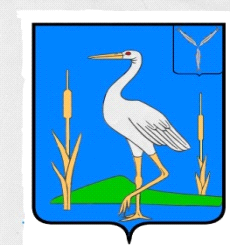 С О В Е ТБОЛЬШЕКАРАЙСКОГО МУНИЦИПАЛЬНОГО ОБРАЗОВАНИЯ РОМАНОВСКОГО  МУНИЦИПАЛЬНОГО РАЙОНА  САРАТОВСКОЙ ОБЛАСТИРЕШЕНИЕ № 7719.06.2020г.В соответствии со статьёй 142.5 Бюджетного кодекса Российской Федерации Совет Большекарайского муниципального образования Романовского муниципального района  Саратовской областиРЕШИЛ:1. Утвердить прилагаемый Порядок предоставления иных межбюджетных трансфертов из бюджета Большекарайского муниципального образования Романовского муниципального района Саратовской области в бюджет  Романовского муниципального района на финансовое обеспечение переданной части полномочий по решению вопросов местного значения..2. Утвердить прилагаемый Порядок  расчета объёма иных межбюджетных трансфертов на финансовое обеспечение переданных полномочий по  формированию, исполнению, учету исполнения бюджета поселения и администрированию поступлений в бюджет поселения согласно приложению 1.      3. Настоящее решение подлежит обнародованию в установленном порядке.      4. Настоящее решение вступает в силу со дня его официального опубликования. Глава Большекарайского                                                                     муниципального образования                                                          Н.В. Соловьева     Приложение 1 к Решению Совета Большекарайского муниципального образования Романовского муниципального района Саратовской области от 19.06.2020 № 77ПОРЯДОКрасчёта межбюджетных трансфертов на осуществлениеполномочий по формированию, исполнению, учету исполнения бюджета поселения и администрированию поступлений в бюджет поселения1. Исполнение полномочий по  формированию, исполнению, учету исполнения бюджета поселения и администрированию поступлений в бюджет поселения  осуществляется за счет иных межбюджетных трансфертов, предоставляемых из бюджета поселения в бюджет муниципального района.2. Для определения объема иных межбюджетных трансфертов, предоставляемых из бюджета поселения в бюджет муниципального района на осуществление полномочий, предусмотренных соглашением о передаче полномочий по осуществлению полномочий по формированию, исполнению, учету исполнения бюджета поселения и администрированию поступлений в бюджет поселения, устанавливается следующий порядок расчета иных межбюджетных трансфертов. 3. Объем иных межбюджетных трансфертов на финансовый год, предоставляемых из бюджета поселения в бюджет муниципального района на осуществление полномочий по формированию, исполнению, учету исполнения бюджета поселения и администрированию поступлений в бюджет поселения, определяется по формуле:Vмбтр = Рот + Ркц + Рорс, гдеVмбтр - объем иных межбюджетных трансфертов на финансовый год,Рот - стандартные расходы на оплату труда,Ркц - канцелярские расходы,Рорс - расходы на программное обеспечение.4. Перечисление в бюджет муниципального района иных межбюджетных трансфертов на финансовый год, предоставляемых из бюджета поселения в бюджет муниципального района на осуществление полномочий по формированию, исполнению, учету исполнения бюджета поселения и администрированию поступлений в бюджет поселения производится ежемесячно в размере 1/12 от годовой суммы иных межбюджетных трансфертов, утвержденных решением о бюджете муниципального образования на очередной финансовый год и соответственно в размере 1/N от суммы внесения изменений в решение о бюджете текущего года, где N – количество месяцев софинансирования полномочий по решению вопросов местного значения муниципального района.5. Главным распорядителем бюджетных средств за счет иных межбюджетных трансфертов на осуществление переданных полномочий в рамках соглашения является финансовое управление администрации Романовского муниципального района Саратовской области.6. Расходы бюджета поселения на предоставление межбюджетных трансфертов и расходы бюджета муниципального  района, осуществляемые за счет межбюджетных трансфертов, планируются и исполняются по соответствующим кодам бюджетной классификации.7.  Иные межбюджетные трансферты на финансовый год, предоставляемые из бюджета поселения в бюджет муниципального района на осуществление полномочий по формированию, исполнению, учету исполнения бюджета поселения и администрированию поступлений в бюджет поселения, неиспользованные в текущем финансовом году, могут использоваться в очередном финансовом году при наличии потребности в указанных трансфертах в соответствии с решением о бюджете муниципального образования на основании уведомлений по расчетам между бюджетами по межбюджетным трансфертам.        При отсутствии потребности в указанных трансфертах, неиспользованные по состоянию на 1 января очередного финансового года иные межбюджетные трансферты подлежат возврату в бюджет муниципального образования в срок до 1 февраля следующего за отчетным годом.Об утверждении Порядка расчета иных межбюджетных трансфертов из бюджета Большекарайского муниципального образования Романовского муниципального района Саратовской области в бюджет Романовского муниципального района на финансовое обеспечение переданной части полномочий по решению вопросов местного значения